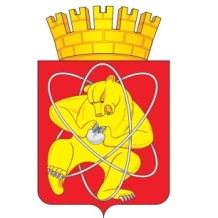 Городской округ«Закрытое административно – территориальное образование  Железногорск Красноярского края»АДМИНИСТРАЦИЯ ЗАТО г. ЖЕЛЕЗНОГОРСКПОСТАНОВЛЕНИЕ22.12.2021                                                                           	  	       		 	    № 2519г. ЖелезногорскО внесении изменений в постановление Администрации ЗАТО г. Железногорск от 06.11.2013 № 1758 «Об утверждении муниципальной программы ˮРазвитие транспортной системы, содержание и благоустройство территории ЗАТО Железногорскˮ»Руководствуясь статьей 16 Федерального закона от 06.10.2003 № 131-ФЗ «Об общих принципах организации местного самоуправления в Российской Федерации», статьей 13 Федерального закона от 08.11.2007 № 257-ФЗ «Об автомобильных дорогах и о дорожной деятельности в Российской Федерации и о внесении изменений в отдельные законодательные акты Российской Федерации», статьей 6 Федерального закона от 10.12.1995 
№ 196-ФЗ «О безопасности дорожного движения», Уставом ЗАТО Железногорск, в целях обеспечения удовлетворительного уровня технического состояния дорог местного значения, развития транспортной инфраструктуры и снижения аварийности на дорогах,ПОСТАНОВЛЯЮ:1. Внести следующие изменения в постановление Администрации ЗАТО г. Железногорск от 06.11.2013 № 1758 «Об утверждении муниципальной программы «Развитие транспортной системы, содержание и благоустройство территории ЗАТО Железногорск»:1.1. В приложении к постановлению строку 10 таблицы раздела 1 «Паспорт муниципальной программы ЗАТО Железногорск» изложить в новой редакции:1.2. Приложение № 1 «Информация о ресурсном обеспечении муниципальной программы за счет средств местного бюджета, в том числе средств, поступивших из бюджетов других уровней бюджетной системы» к муниципальной программе «Развитие транспортной системы, содержание и благоустройство территории ЗАТО Железногорск» изложить в новой редакции (Приложение № 1).1.3. Приложение № 2 «Информация об источниках финансирования подпрограмм, отдельных мероприятий муниципальной программы (средства местного бюджета, в том числе средства, поступившие из бюджетов других уровней бюджетной системы)» к муниципальной программе «Развитие транспортной системы, содержание и благоустройство территории ЗАТО Железногорск» изложить в новой редакции (Приложение № 2).1.4. В приложении 4.1 к муниципальной программе «Развитие транспортной системы, содержание и благоустройство территории ЗАТО Железногорск»:- строку 7 таблицы раздела 1 «Паспорт Подпрограммы № 1» изложить в новой редакции:1.5. Приложение № 2 «Перечень мероприятий подпрограммы «Осуществление дорожной деятельности в отношении автомобильных дорог местного значения» муниципальной программы «Развитие транспортной системы, содержание и благоустройство территории ЗАТО Железногорск»» изложить в новой редакции (Приложение № 3).1.6. В приложении 4.2 к муниципальной программе «Развитие транспортной системы, содержание и благоустройство территории ЗАТО Железногорск»:- строку 7 таблицы раздела 1 «Паспорт Подпрограммы № 2» изложить в новой редакции:1.7. Приложение № 2 «Перечень мероприятий подпрограммы «Повышение безопасности дорожного движения на дорогах общего пользования местного значения» муниципальной программы «Развитие транспортной системы, содержание и благоустройство территории ЗАТО Железногорск»» изложить в новой редакции (Приложение № 4).2. Управлению внутреннего контроля Администрации ЗАТО г. Железногорск (Е.Н. Панченко) довести настоящее постановление до сведения населения через газету «Город и горожане».3. Отделу общественных связей Администрации ЗАТО г. Железногорск (И.С. Архипова) разместить настоящее постановление на официальном сайте городского округа «Закрытое административно-территориальное образование Железногорск Красноярского края» в информационно-телекоммуникационной сети «Интернет».4. Контроль над исполнением настоящего постановления возложить на первого заместителя Главы ЗАТО г. Железногорск по жилищно-коммунальному хозяйству А.А. Сергейкина.5. Настоящее постановление  вступает в силу после его официального опубликования, но не ранее 01.01.2022 года.Глава ЗАТО г. Железногорск				           	      	   И.Г. КуксинИнформация по ресурсному обеспечению муниципальной программы, в том числе в разбивке по источникам финансирования по годам реализации программы     Финансирование программы на 2022 – 2024 годы составит 1 279 274 219,00 рублей, в том числе за счет средств: федерального бюджета — 0,00 рублей,краевого бюджета — 0,00 рублей,местного бюджета — 1 279 274 219,00 рублей в том числе:      2022 г. — 451 897 286,00 рублей,      2023 г. — 411 062 077,00 рублей,      2024 г. — 416 314 856,00 рублей.Информация по ресурсному обеспечению подпрограммы, в том числе в разбивке по источникам финансирования по годам реализации подпрограммыФинансирование подпрограммы на 2022 – 2024 годы составит 619 272 765,00 рублей, в том числе за счет средств: федерального бюджета — 0,00 рублей,краевого бюджета —0,00 рублей,местного бюджета — 619 272 765,00 рублей,      в том числе:      2022 г. — 228 861 147,00 рублей,      2023 г. — 195 205 809,00 рублей,      2024 г. — 195 205 809,00 рублей.Информация по ресурсному обеспечению подпрограммы, в том числе в разбивке по источникам финансирования по годам реализации подпрограммыФинансирование подпрограммы на 2022 – 2024 годы составит 1 210 000,00 рублей, в том числе за счет средств: федерального бюджета — 0,00 рублей,краевого бюджета — 0,00 рублей,местного бюджета — 1 210 000,00 рублей,      в том числе:      2022 г. — 870 000,00 рублей,      2023 г. — 170 000,00 рублей,      2024 г. — 170 000,00 рублей.Приложение № 1Приложение № 1Приложение № 1Приложение № 1Приложение № 1Приложение № 1к постановлению Администрациик постановлению Администрациик постановлению Администрациик постановлению Администрациик постановлению Администрациик постановлению АдминистрацииЗАТО г. ЖелезногорскЗАТО г. ЖелезногорскЗАТО г. ЖелезногорскЗАТО г. ЖелезногорскЗАТО г. ЖелезногорскЗАТО г. Железногорскот 22.12.2021 № 2519от 22.12.2021 № 2519от 22.12.2021 № 2519от 22.12.2021 № 2519от 22.12.2021 № 2519от 22.12.2021 № 2519Приложение № 1Приложение № 1Приложение № 1Приложение № 1к муниципальной программек муниципальной программек муниципальной программек муниципальной программе"Развитие транспортной системы, содержание и благоустройство территории ЗАТО Железногорск""Развитие транспортной системы, содержание и благоустройство территории ЗАТО Железногорск""Развитие транспортной системы, содержание и благоустройство территории ЗАТО Железногорск""Развитие транспортной системы, содержание и благоустройство территории ЗАТО Железногорск""Развитие транспортной системы, содержание и благоустройство территории ЗАТО Железногорск""Развитие транспортной системы, содержание и благоустройство территории ЗАТО Железногорск"Информация о ресурсном обеспечении муниципальной программы за счет средств местного бюджета, в том числе средств, 
поступивших из бюджетов других уровней бюджетной системыИнформация о ресурсном обеспечении муниципальной программы за счет средств местного бюджета, в том числе средств, 
поступивших из бюджетов других уровней бюджетной системыИнформация о ресурсном обеспечении муниципальной программы за счет средств местного бюджета, в том числе средств, 
поступивших из бюджетов других уровней бюджетной системыИнформация о ресурсном обеспечении муниципальной программы за счет средств местного бюджета, в том числе средств, 
поступивших из бюджетов других уровней бюджетной системыИнформация о ресурсном обеспечении муниципальной программы за счет средств местного бюджета, в том числе средств, 
поступивших из бюджетов других уровней бюджетной системыИнформация о ресурсном обеспечении муниципальной программы за счет средств местного бюджета, в том числе средств, 
поступивших из бюджетов других уровней бюджетной системыИнформация о ресурсном обеспечении муниципальной программы за счет средств местного бюджета, в том числе средств, 
поступивших из бюджетов других уровней бюджетной системыИнформация о ресурсном обеспечении муниципальной программы за счет средств местного бюджета, в том числе средств, 
поступивших из бюджетов других уровней бюджетной системыИнформация о ресурсном обеспечении муниципальной программы за счет средств местного бюджета, в том числе средств, 
поступивших из бюджетов других уровней бюджетной системыИнформация о ресурсном обеспечении муниципальной программы за счет средств местного бюджета, в том числе средств, 
поступивших из бюджетов других уровней бюджетной системыИнформация о ресурсном обеспечении муниципальной программы за счет средств местного бюджета, в том числе средств, 
поступивших из бюджетов других уровней бюджетной системыИнформация о ресурсном обеспечении муниципальной программы за счет средств местного бюджета, в том числе средств, 
поступивших из бюджетов других уровней бюджетной системырублейНаименование показателяКБККБККБККБК202220222023202320242024Итого на периодНаименование показателяКЦСРКВСРКФСРКВР202220222023202320242024Итого на периодМуниципальная программа "Развитие транспортной системы, содержание и благоустройство территории ЗАТО Железногорск"1200000000451 897 286,00451 897 286,00411 062 077,00411 062 077,00416 314 856,00416 314 856,001 279 274 219,00Резерв средств на исполнение условий соглашений о предоставлении межбюджетных трансфертов из вышестоящего бюджета в рамках муниципальной программы "Развитие транспортной системы, содержание и благоустройство территории ЗАТО Железногорск"12000000104 078 213,004 078 213,0066 621,0066 621,000,000,004 144 834,00Финансовое управление Администрации ЗАТО г.Железногорск12000000108014 078 213,004 078 213,0066 621,0066 621,000,000,004 144 834,00Дорожное хозяйство (дорожные фонды)120000001080104094 078 213,004 078 213,0066 621,0066 621,000,000,004 144 834,00Иные бюджетные ассигнования120000001080104098004 078 213,004 078 213,0066 621,0066 621,000,000,004 144 834,00Резервные средства120000001080104098704 078 213,004 078 213,0066 621,0066 621,000,000,004 144 834,00Подпрограмма "Осуществление дорожной деятельности в отношении автомобильных дорог местного значения"1210000000228 861 147,00228 861 147,00195 205 809,00195 205 809,00195 205 809,00195 205 809,00619 272 765,00Капитальный ремонт, ремонт автомобильных дорог общего пользования местного значения за счет средств муниципального дорожного фонда121000013018 400 000,0018 400 000,000,000,000,000,0018 400 000,00Администрация закрытого административно-территориального образования город Железногорск121000013000918 400 000,0018 400 000,000,000,000,000,0018 400 000,00Дорожное хозяйство (дорожные фонды)1210000130009040918 400 000,0018 400 000,000,000,000,000,0018 400 000,00Закупка товаров, работ и услуг для обеспечения государственных (муниципальных) нужд1210000130009040920018 400 000,0018 400 000,000,000,000,000,0018 400 000,00Иные закупки товаров, работ и услуг для обеспечения государственных (муниципальных) нужд1210000130009040924018 400 000,0018 400 000,000,000,000,000,0018 400 000,00Расходы на содержание автомобильных дорог общего пользования местного значения за счет средств муниципального дорожного фонда1210000270210 461 147,00210 461 147,00195 205 809,00195 205 809,00195 205 809,00195 205 809,00600 872 765,00Администрация закрытого административно-территориального образования город Железногорск1210000270009210 461 147,00210 461 147,00195 205 809,00195 205 809,00195 205 809,00195 205 809,00600 872 765,00Дорожное хозяйство (дорожные фонды)12100002700090409210 461 147,00210 461 147,00195 205 809,00195 205 809,00195 205 809,00195 205 809,00600 872 765,00Предоставление субсидий бюджетным, автономным учреждениям и иным некоммерческим организациям12100002700090409600210 461 147,00210 461 147,00195 205 809,00195 205 809,00195 205 809,00195 205 809,00600 872 765,00Субсидии бюджетным учреждениям12100002700090409610210 461 147,00210 461 147,00195 205 809,00195 205 809,00195 205 809,00195 205 809,00600 872 765,00Подпрограмма "Повышение безопасности дорожного движения на дорогах общего пользования местного значения"1220000000870 000,00870 000,00170 000,00170 000,00170 000,00170 000,001 210 000,00Временное перемещение, хранение, оценка и утилизация брошенных и бесхозяйных транспортных средств на территории ЗАТО Железногорск1220000010200 000,00200 000,000,000,000,000,00200 000,00Администрация закрытого административно-территориального образования город Железногорск1220000010009200 000,00200 000,000,000,000,000,00200 000,00Благоустройство12200000100090503200 000,00200 000,000,000,000,000,00200 000,00Закупка товаров, работ и услуг для обеспечения государственных (муниципальных) нужд12200000100090503200200 000,00200 000,000,000,000,000,00200 000,00Иные закупки товаров, работ и услуг для обеспечения государственных (муниципальных) нужд12200000100090503240200 000,00200 000,000,000,000,000,00200 000,00Проведение конкурсов по тематике "Безопасность дорожного движения в ЗАТО Железногорск"122000002080 000,0080 000,0080 000,0080 000,0080 000,0080 000,00240 000,00Администрация закрытого административно-территориального образования город Железногорск122000002000980 000,0080 000,0080 000,0080 000,0080 000,0080 000,00240 000,00Другие общегосударственные вопросы1220000020009011380 000,0080 000,0080 000,0080 000,0080 000,0080 000,00240 000,00Закупка товаров, работ и услуг для обеспечения государственных (муниципальных) нужд1220000020009011320080 000,0080 000,0080 000,0080 000,0080 000,0080 000,00240 000,00Иные закупки товаров, работ и услуг для обеспечения государственных (муниципальных) нужд1220000020009011324080 000,0080 000,0080 000,0080 000,0080 000,0080 000,00240 000,00Организация социальной рекламы и печатной продукции по безопасности дорожного движения122000003090 000,0090 000,0090 000,0090 000,0090 000,0090 000,00270 000,00Администрация закрытого административно-территориального образования город Железногорск122000003000990 000,0090 000,0090 000,0090 000,0090 000,0090 000,00270 000,00Другие общегосударственные вопросы1220000030009011390 000,0090 000,0090 000,0090 000,0090 000,0090 000,00270 000,00Закупка товаров, работ и услуг для обеспечения государственных (муниципальных) нужд1220000030009011320090 000,0090 000,0090 000,0090 000,0090 000,0090 000,00270 000,00Иные закупки товаров, работ и услуг для обеспечения государственных (муниципальных) нужд1220000030009011324090 000,0090 000,0090 000,0090 000,0090 000,0090 000,00270 000,00Уплата административных штрафов и иных платежей1220000040500 000,00500 000,000,000,000,000,00500 000,00Администрация закрытого административно-территориального образования город Железногорск1220000040009500 000,00500 000,000,000,000,000,00500 000,00Другие общегосударственные вопросы12200000400090113500 000,00500 000,000,000,000,000,00500 000,00Иные бюджетные ассигнования12200000400090113800500 000,00500 000,000,000,000,000,00500 000,00Уплата налогов, сборов и иных платежей12200000400090113850500 000,00500 000,000,000,000,000,00500 000,00Подпрограмма "Создание условий для предоставления транспортных услуг населению и организация транспортного обслуживания населения"1230000000127 870 600,00127 870 600,00132 985 400,00132 985 400,00138 304 800,00138 304 800,00399 160 800,00Организация регулярных перевозок пассажирским автомобильным транспортом по муниципальным маршрутам1230000040127 870 600,00127 870 600,00132 985 400,00132 985 400,00138 304 800,00138 304 800,00399 160 800,00Администрация закрытого административно-территориального образования город Железногорск1230000040009127 870 600,00127 870 600,00132 985 400,00132 985 400,00138 304 800,00138 304 800,00399 160 800,00Транспорт12300000400090408127 870 600,00127 870 600,00132 985 400,00132 985 400,00138 304 800,00138 304 800,00399 160 800,00Закупка товаров, работ и услуг для обеспечения государственных (муниципальных) нужд12300000400090408200127 870 600,00127 870 600,00132 985 400,00132 985 400,00138 304 800,00138 304 800,00399 160 800,00Иные закупки товаров, работ и услуг для обеспечения государственных (муниципальных) нужд12300000400090408240127 870 600,00127 870 600,00132 985 400,00132 985 400,00138 304 800,00138 304 800,00399 160 800,00Подпрограмма "Организация благоустройства территории"124000000090 217 326,0090 217 326,0082 634 247,0082 634 247,0082 634 247,0082 634 247,00255 485 820,00Содержание сетей уличного освещения124000001058 629 873,0058 629 873,0054 712 489,0054 712 489,0054 712 489,0054 712 489,00168 054 851,00Администрация закрытого административно-территориального образования город Железногорск124000001000958 629 873,0058 629 873,0054 712 489,0054 712 489,0054 712 489,0054 712 489,00168 054 851,00Благоустройство1240000010009050358 629 873,0058 629 873,0054 712 489,0054 712 489,0054 712 489,0054 712 489,00168 054 851,00Закупка товаров, работ и услуг для обеспечения государственных (муниципальных) нужд1240000010009050320025 985 007,0025 985 007,0025 985 007,0025 985 007,0025 985 007,0025 985 007,0077 955 021,00Иные закупки товаров, работ и услуг для обеспечения государственных (муниципальных) нужд1240000010009050324025 985 007,0025 985 007,0025 985 007,0025 985 007,0025 985 007,0025 985 007,0077 955 021,00Иные бюджетные ассигнования1240000010009050380032 644 866,0032 644 866,0028 727 482,0028 727 482,0028 727 482,0028 727 482,0090 099 830,00Субсидии юридическим лицам (кроме некоммерческих организаций), индивидуальным предпринимателям, физическим лицам - производителям товаров, работ, услуг1240000010009050381032 644 866,0032 644 866,0028 727 482,0028 727 482,0028 727 482,0028 727 482,0090 099 830,00Содержание прочих объектов благоустройства1240000020902 396,00902 396,00794 108,00794 108,00794 108,00794 108,002 490 612,00Администрация закрытого административно-территориального образования город Железногорск1240000020009902 396,00902 396,00794 108,00794 108,00794 108,00794 108,002 490 612,00Благоустройство12400000200090503902 396,00902 396,00794 108,00794 108,00794 108,00794 108,002 490 612,00Закупка товаров, работ и услуг для обеспечения государственных (муниципальных) нужд12400000200090503200902 396,00902 396,00794 108,00794 108,00794 108,00794 108,002 490 612,00Иные закупки товаров, работ и услуг для обеспечения государственных (муниципальных) нужд12400000200090503240902 396,00902 396,00794 108,00794 108,00794 108,00794 108,002 490 612,00Демонтаж, хранение или в необходимых случаях уничтожение рекламных конструкций, установленных и (или) эксплуатируемых без разрешений, срок действия которых не истек124000006040 000,0040 000,0040 000,0040 000,0040 000,0040 000,00120 000,00Администрация закрытого административно-территориального образования город Железногорск124000006000940 000,0040 000,0040 000,0040 000,0040 000,0040 000,00120 000,00Благоустройство1240000060009050340 000,0040 000,0040 000,0040 000,0040 000,0040 000,00120 000,00Закупка товаров, работ и услуг для обеспечения государственных (муниципальных) нужд1240000060009050320040 000,0040 000,0040 000,0040 000,0040 000,0040 000,00120 000,00Иные закупки товаров, работ и услуг для обеспечения государственных (муниципальных) нужд1240000060009050324040 000,0040 000,0040 000,0040 000,0040 000,0040 000,00120 000,00Содержание территорий общего пользования124000007030 645 057,0030 645 057,0027 087 650,0027 087 650,0027 087 650,0027 087 650,0084 820 357,00Администрация закрытого административно-территориального образования город Железногорск124000007000930 645 057,0030 645 057,0027 087 650,0027 087 650,0027 087 650,0027 087 650,0084 820 357,00Благоустройство1240000070009050330 645 057,0030 645 057,0027 087 650,0027 087 650,0027 087 650,0027 087 650,0084 820 357,00Предоставление субсидий бюджетным, автономным учреждениям и иным некоммерческим организациям1240000070009050360030 645 057,0030 645 057,0027 087 650,0027 087 650,0027 087 650,0027 087 650,0084 820 357,00Субсидии бюджетным учреждениям1240000070009050361030 645 057,0030 645 057,0027 087 650,0027 087 650,0027 087 650,0027 087 650,0084 820 357,00               Руководитель Управления городского хозяйства               Руководитель Управления городского хозяйстваА.Ф. ТельмановаА.Ф. ТельмановаА.Ф. ТельмановаПриложение № 2Приложение № 2Приложение № 2к постановлению Администрациик постановлению АдминистрацииЗАТО г. ЖелезногорскЗАТО г. Железногорскот 22.12.2021 № 2519от 22.12.2021 № 2519от 22.12.2021 № 2519Приложение № 2к муниципальной программе "Развитие транспортной системы, содержание и благоустройство территории ЗАТО Железногорск"Приложение № 2к муниципальной программе "Развитие транспортной системы, содержание и благоустройство территории ЗАТО Железногорск"Приложение № 2к муниципальной программе "Развитие транспортной системы, содержание и благоустройство территории ЗАТО Железногорск"Информация об источниках финансирования подпрограмм, отдельных мероприятий муниципальной программы (средства местного бюджета, в том числе средства, поступившие из бюджетов других уровней бюджетной системы)Информация об источниках финансирования подпрограмм, отдельных мероприятий муниципальной программы (средства местного бюджета, в том числе средства, поступившие из бюджетов других уровней бюджетной системы)Информация об источниках финансирования подпрограмм, отдельных мероприятий муниципальной программы (средства местного бюджета, в том числе средства, поступившие из бюджетов других уровней бюджетной системы)Информация об источниках финансирования подпрограмм, отдельных мероприятий муниципальной программы (средства местного бюджета, в том числе средства, поступившие из бюджетов других уровней бюджетной системы)Информация об источниках финансирования подпрограмм, отдельных мероприятий муниципальной программы (средства местного бюджета, в том числе средства, поступившие из бюджетов других уровней бюджетной системы)Информация об источниках финансирования подпрограмм, отдельных мероприятий муниципальной программы (средства местного бюджета, в том числе средства, поступившие из бюджетов других уровней бюджетной системы)Информация об источниках финансирования подпрограмм, отдельных мероприятий муниципальной программы (средства местного бюджета, в том числе средства, поступившие из бюджетов других уровней бюджетной системы)СтатусНаименование муниципальной программы, подпрограммы муниципальной программыУровень бюджетной системы / источники финансированияОценка расходов (руб.), годыОценка расходов (руб.), годыОценка расходов (руб.), годыОценка расходов (руб.), годыСтатусНаименование муниципальной программы, подпрограммы муниципальной программыУровень бюджетной системы / источники финансированияОценка расходов (руб.), годыОценка расходов (руб.), годыОценка расходов (руб.), годыОценка расходов (руб.), годыСтатусНаименование муниципальной программы, подпрограммы муниципальной программыУровень бюджетной системы / источники финансированияОценка расходов (руб.), годыОценка расходов (руб.), годыОценка расходов (руб.), годыОценка расходов (руб.), годыСтатусНаименование муниципальной программы, подпрограммы муниципальной программыУровень бюджетной системы / источники финансирования2022
год2023
год2024
годИтого на периодМуниципальная
программаРазвитие транспортной системы, содержание и благоустройство территории ЗАТО Железногорсквсего451 897 286,00411 062 077,00416 314 856,001 279 274 219,00Муниципальная
программаРазвитие транспортной системы, содержание и благоустройство территории ЗАТО Железногорск      в том числе:Муниципальная
программаРазвитие транспортной системы, содержание и благоустройство территории ЗАТО Железногорск      федеральный бюджет0,000,000,000,00Муниципальная
программаРазвитие транспортной системы, содержание и благоустройство территории ЗАТО Железногорск      краевой бюджет0,000,000,000,00Муниципальная
программаРазвитие транспортной системы, содержание и благоустройство территории ЗАТО Железногорск      местный бюджет451 897 286,00411 062 077,00416 314 856,001 279 274 219,00Подпрограмма 1Осуществление дорожной деятельности в отношении автомобильных дорог местного значениявсего228 861 147,00195 205 809,00195 205 809,00619 272 765,00Подпрограмма 1Осуществление дорожной деятельности в отношении автомобильных дорог местного значения      в том числе:Подпрограмма 1Осуществление дорожной деятельности в отношении автомобильных дорог местного значения      федеральный бюджет0,000,000,000,00Подпрограмма 1Осуществление дорожной деятельности в отношении автомобильных дорог местного значения      краевой бюджет0,000,000,000,00Подпрограмма 1Осуществление дорожной деятельности в отношении автомобильных дорог местного значения      местный бюджет228 861 147,00195 205 809,00195 205 809,00619 272 765,00Подпрограмма 2Повышение безопасности дорожного движения на дорогах общего пользования местного значениявсего870 000,00170 000,00170 000,001 210 000,00Подпрограмма 2Повышение безопасности дорожного движения на дорогах общего пользования местного значения      в том числе:Подпрограмма 2Повышение безопасности дорожного движения на дорогах общего пользования местного значения      федеральный бюджет0,000,000,000,00Подпрограмма 2Повышение безопасности дорожного движения на дорогах общего пользования местного значения      краевой бюджет0,000,000,000,00Подпрограмма 2Повышение безопасности дорожного движения на дорогах общего пользования местного значения      местный бюджет870 000,00170 000,00170 000,001 210 000,00Подпрограмма 3Создание условий для предоставления транспортных услуг населению и организация транспортного обслуживания населениявсего127 870 600,00132 985 400,00138 304 800,00399 160 800,00Подпрограмма 3Создание условий для предоставления транспортных услуг населению и организация транспортного обслуживания населения      в том числе:Подпрограмма 3Создание условий для предоставления транспортных услуг населению и организация транспортного обслуживания населения      федеральный бюджет0,000,000,000,00Подпрограмма 3Создание условий для предоставления транспортных услуг населению и организация транспортного обслуживания населения      краевой бюджет0,000,000,000,00Подпрограмма 3Создание условий для предоставления транспортных услуг населению и организация транспортного обслуживания населения      местный бюджет127 870 600,00132 985 400,00138 304 800,00399 160 800,00Подпрограмма 4Организация благоустройства территориивсего90 217 326,0082 634 247,0082 634 247,00255 485 820,00Подпрограмма 4Организация благоустройства территории      в том числе:Подпрограмма 4Организация благоустройства территории      федеральный бюджет0,000,000,000,00Подпрограмма 4Организация благоустройства территории      краевой бюджет0,000,000,000,00Подпрограмма 4Организация благоустройства территории      местный бюджет90 217 326,0082 634 247,0082 634 247,00255 485 820,00Отдельное мероприятие 1 программы Резерв средств на исполнение условий соглашений о предоставлении межбюджетных трансфертов из вышестоящего бюджета в рамках муниципальной программы "Развитие транспортной системы, содержание и благоустройство территории ЗАТО Железногорск"всего4 078 213,0066 621,000,004 144 834,00Отдельное мероприятие 1 программы Резерв средств на исполнение условий соглашений о предоставлении межбюджетных трансфертов из вышестоящего бюджета в рамках муниципальной программы "Развитие транспортной системы, содержание и благоустройство территории ЗАТО Железногорск"      в том числе:0,00Отдельное мероприятие 1 программы Резерв средств на исполнение условий соглашений о предоставлении межбюджетных трансфертов из вышестоящего бюджета в рамках муниципальной программы "Развитие транспортной системы, содержание и благоустройство территории ЗАТО Железногорск"      федеральный бюджет0,000,000,000,00Отдельное мероприятие 1 программы Резерв средств на исполнение условий соглашений о предоставлении межбюджетных трансфертов из вышестоящего бюджета в рамках муниципальной программы "Развитие транспортной системы, содержание и благоустройство территории ЗАТО Железногорск"      краевой бюджет0,000,000,000,00Отдельное мероприятие 1 программы Резерв средств на исполнение условий соглашений о предоставлении межбюджетных трансфертов из вышестоящего бюджета в рамках муниципальной программы "Развитие транспортной системы, содержание и благоустройство территории ЗАТО Железногорск"      местный бюджет4 078 213,0066 621,000,004 144 834,00Руководитель Управления городского хозяйстваРуководитель Управления городского хозяйстваА.Ф. ТельмановаА.Ф. ТельмановаПриложение № 3Приложение № 3Приложение № 3к постановлению Администрациик постановлению АдминистрацииЗАТО г. ЖелезногорскЗАТО г. Железногорскот 22.12.2021 № 2519от 22.12.2021 № 2519от 22.12.2021 № 2519Приложение № 2к подпрограмме «Осуществление дорожной деятельности в отношении автомобильных дорог местного значения»Приложение № 2к подпрограмме «Осуществление дорожной деятельности в отношении автомобильных дорог местного значения»Приложение № 2к подпрограмме «Осуществление дорожной деятельности в отношении автомобильных дорог местного значения»Перечень мероприятий подпрограммы «Осуществление дорожной деятельности в отношении автомобильных дорог местного значения»
муниципальной программы «Развитие транспортной системы, содержание и благоустройство территории ЗАТО Железногорск»Перечень мероприятий подпрограммы «Осуществление дорожной деятельности в отношении автомобильных дорог местного значения»
муниципальной программы «Развитие транспортной системы, содержание и благоустройство территории ЗАТО Железногорск»Перечень мероприятий подпрограммы «Осуществление дорожной деятельности в отношении автомобильных дорог местного значения»
муниципальной программы «Развитие транспортной системы, содержание и благоустройство территории ЗАТО Железногорск»Перечень мероприятий подпрограммы «Осуществление дорожной деятельности в отношении автомобильных дорог местного значения»
муниципальной программы «Развитие транспортной системы, содержание и благоустройство территории ЗАТО Железногорск»Перечень мероприятий подпрограммы «Осуществление дорожной деятельности в отношении автомобильных дорог местного значения»
муниципальной программы «Развитие транспортной системы, содержание и благоустройство территории ЗАТО Железногорск»Перечень мероприятий подпрограммы «Осуществление дорожной деятельности в отношении автомобильных дорог местного значения»
муниципальной программы «Развитие транспортной системы, содержание и благоустройство территории ЗАТО Железногорск»Перечень мероприятий подпрограммы «Осуществление дорожной деятельности в отношении автомобильных дорог местного значения»
муниципальной программы «Развитие транспортной системы, содержание и благоустройство территории ЗАТО Железногорск»Перечень мероприятий подпрограммы «Осуществление дорожной деятельности в отношении автомобильных дорог местного значения»
муниципальной программы «Развитие транспортной системы, содержание и благоустройство территории ЗАТО Железногорск»Перечень мероприятий подпрограммы «Осуществление дорожной деятельности в отношении автомобильных дорог местного значения»
муниципальной программы «Развитие транспортной системы, содержание и благоустройство территории ЗАТО Железногорск»Перечень мероприятий подпрограммы «Осуществление дорожной деятельности в отношении автомобильных дорог местного значения»
муниципальной программы «Развитие транспортной системы, содержание и благоустройство территории ЗАТО Железногорск»Перечень мероприятий подпрограммы «Осуществление дорожной деятельности в отношении автомобильных дорог местного значения»
муниципальной программы «Развитие транспортной системы, содержание и благоустройство территории ЗАТО Железногорск»Цели, задачи, мероприятия подпрограммыНаименование главного распорядителя бюджетных средствКБККБККБККБКРасходы, рублейРасходы, рублейРасходы, рублейРасходы, рублейОжидаемый результат от реализации подпрограммного мероприятия (в натуральном выражении)Цели, задачи, мероприятия подпрограммыНаименование главного распорядителя бюджетных средствКБККБККБККБКРасходы, рублейРасходы, рублейРасходы, рублейРасходы, рублейОжидаемый результат от реализации подпрограммного мероприятия (в натуральном выражении)Цели, задачи, мероприятия подпрограммыНаименование главного распорядителя бюджетных средствКЦСРКВСРКФСРКВР2022
год2023
год2024
годИтого на периодОжидаемый результат от реализации подпрограммного мероприятия (в натуральном выражении)Цель подпрограммы: Осуществление дорожной деятельности в отношении автомобильных дорог местного значенияЦель подпрограммы: Осуществление дорожной деятельности в отношении автомобильных дорог местного значенияЦель подпрограммы: Осуществление дорожной деятельности в отношении автомобильных дорог местного значенияЦель подпрограммы: Осуществление дорожной деятельности в отношении автомобильных дорог местного значенияЦель подпрограммы: Осуществление дорожной деятельности в отношении автомобильных дорог местного значенияЦель подпрограммы: Осуществление дорожной деятельности в отношении автомобильных дорог местного значенияЦель подпрограммы: Осуществление дорожной деятельности в отношении автомобильных дорог местного значенияЦель подпрограммы: Осуществление дорожной деятельности в отношении автомобильных дорог местного значенияЦель подпрограммы: Осуществление дорожной деятельности в отношении автомобильных дорог местного значенияЦель подпрограммы: Осуществление дорожной деятельности в отношении автомобильных дорог местного значенияЦель подпрограммы: Осуществление дорожной деятельности в отношении автомобильных дорог местного значенияЗадача 1. Обеспечение выполнения работ по комплексному содержанию автомобильных дорогЗадача 1. Обеспечение выполнения работ по комплексному содержанию автомобильных дорогЗадача 1. Обеспечение выполнения работ по комплексному содержанию автомобильных дорогЗадача 1. Обеспечение выполнения работ по комплексному содержанию автомобильных дорогЗадача 1. Обеспечение выполнения работ по комплексному содержанию автомобильных дорогЗадача 1. Обеспечение выполнения работ по комплексному содержанию автомобильных дорогЗадача 1. Обеспечение выполнения работ по комплексному содержанию автомобильных дорогЗадача 1. Обеспечение выполнения работ по комплексному содержанию автомобильных дорогЗадача 1. Обеспечение выполнения работ по комплексному содержанию автомобильных дорогЗадача 1. Обеспечение выполнения работ по комплексному содержанию автомобильных дорогЗадача 1. Обеспечение выполнения работ по комплексному содержанию автомобильных дорогРасходы на содержание автомобильных дорог общего пользования местного значения за счет средств муниципального дорожного фондаАдминистрация закрытого административно-территориального образования город Железногорск12100002700090409610210 461 147,00195 205 809,00195 205 809,00600 872 765,00Субсидия МБУ "Комбинат благоустройства" на содержание дорог общего пользования местного значения за счет средств бюджета ЗАТО ЖелезногорскЗадача 2. Выполнение ремонта, капитального ремонта, реконструкции и строительства автомобильных дорогЗадача 2. Выполнение ремонта, капитального ремонта, реконструкции и строительства автомобильных дорогЗадача 2. Выполнение ремонта, капитального ремонта, реконструкции и строительства автомобильных дорогЗадача 2. Выполнение ремонта, капитального ремонта, реконструкции и строительства автомобильных дорогЗадача 2. Выполнение ремонта, капитального ремонта, реконструкции и строительства автомобильных дорогЗадача 2. Выполнение ремонта, капитального ремонта, реконструкции и строительства автомобильных дорогЗадача 2. Выполнение ремонта, капитального ремонта, реконструкции и строительства автомобильных дорогЗадача 2. Выполнение ремонта, капитального ремонта, реконструкции и строительства автомобильных дорогЗадача 2. Выполнение ремонта, капитального ремонта, реконструкции и строительства автомобильных дорогЗадача 2. Выполнение ремонта, капитального ремонта, реконструкции и строительства автомобильных дорогЗадача 2. Выполнение ремонта, капитального ремонта, реконструкции и строительства автомобильных дорогКапитальный ремонт, ремонт автомобильных дорог общего пользования местного значения за счет средств муниципального дорожного фондаАдминистрация закрытого административно-территориального образования город Железногорск1210000130009040924018 400 000,000,000,0018 400 000,00Осуществление через МКУ "Управление имущественным комплексом" ремонта дорог общего пользования местного значения за счет средств муниципального дорожного фондаИтого по подпрограмме:Х1210000000XXX228 861 147,00195 205 809,00195 205 809,00619 272 765,00X         в том числе:Главный распорядитель бюджетных средств 1:Администрация закрытого административно-территориального образования город Железногорск1210000000009XX228 861 147,00195 205 809,00195 205 809,00619 272 765,00ХРуководитель Управления городского хозяйстваРуководитель Управления городского хозяйстваРуководитель Управления городского хозяйстваРуководитель Управления городского хозяйстваРуководитель Управления городского хозяйстваА.Ф. ТельмановаА.Ф. ТельмановаПриложение № 4Приложение № 4Приложение № 4к постановлению Администрациик постановлению Администрациик постановлению АдминистрацииЗАТО г. ЖелезногорскЗАТО г. Железногорскот 22.12. 2021 № 2519от 22.12. 2021 № 2519от 22.12. 2021 № 2519Приложение № 2к подпрограмме «Повышение безопасности дорожного движения на дорогах общего пользования местного значения»Приложение № 2к подпрограмме «Повышение безопасности дорожного движения на дорогах общего пользования местного значения»Приложение № 2к подпрограмме «Повышение безопасности дорожного движения на дорогах общего пользования местного значения»Перечень мероприятий подпрограммы «Повышение безопасности дорожного движения на дорогах общего пользования местного значения»
муниципальной программы «Развитие транспортной системы, содержание и благоустройство территории ЗАТО Железногорск»Перечень мероприятий подпрограммы «Повышение безопасности дорожного движения на дорогах общего пользования местного значения»
муниципальной программы «Развитие транспортной системы, содержание и благоустройство территории ЗАТО Железногорск»Перечень мероприятий подпрограммы «Повышение безопасности дорожного движения на дорогах общего пользования местного значения»
муниципальной программы «Развитие транспортной системы, содержание и благоустройство территории ЗАТО Железногорск»Перечень мероприятий подпрограммы «Повышение безопасности дорожного движения на дорогах общего пользования местного значения»
муниципальной программы «Развитие транспортной системы, содержание и благоустройство территории ЗАТО Железногорск»Перечень мероприятий подпрограммы «Повышение безопасности дорожного движения на дорогах общего пользования местного значения»
муниципальной программы «Развитие транспортной системы, содержание и благоустройство территории ЗАТО Железногорск»Перечень мероприятий подпрограммы «Повышение безопасности дорожного движения на дорогах общего пользования местного значения»
муниципальной программы «Развитие транспортной системы, содержание и благоустройство территории ЗАТО Железногорск»Перечень мероприятий подпрограммы «Повышение безопасности дорожного движения на дорогах общего пользования местного значения»
муниципальной программы «Развитие транспортной системы, содержание и благоустройство территории ЗАТО Железногорск»Перечень мероприятий подпрограммы «Повышение безопасности дорожного движения на дорогах общего пользования местного значения»
муниципальной программы «Развитие транспортной системы, содержание и благоустройство территории ЗАТО Железногорск»Перечень мероприятий подпрограммы «Повышение безопасности дорожного движения на дорогах общего пользования местного значения»
муниципальной программы «Развитие транспортной системы, содержание и благоустройство территории ЗАТО Железногорск»Перечень мероприятий подпрограммы «Повышение безопасности дорожного движения на дорогах общего пользования местного значения»
муниципальной программы «Развитие транспортной системы, содержание и благоустройство территории ЗАТО Железногорск»Перечень мероприятий подпрограммы «Повышение безопасности дорожного движения на дорогах общего пользования местного значения»
муниципальной программы «Развитие транспортной системы, содержание и благоустройство территории ЗАТО Железногорск»Цели, задачи, мероприятия подпрограммыНаименование главного распорядителя бюджетных средствКБККБККБККБКРасходы, рублейРасходы, рублейРасходы, рублейРасходы, рублейОжидаемый результат от реализации подпрограммного мероприятия (в натуральном выражении)Цели, задачи, мероприятия подпрограммыНаименование главного распорядителя бюджетных средствКБККБККБККБКРасходы, рублейРасходы, рублейРасходы, рублейРасходы, рублейОжидаемый результат от реализации подпрограммного мероприятия (в натуральном выражении)Цели, задачи, мероприятия подпрограммыНаименование главного распорядителя бюджетных средствКЦСРКВСРКФСРКВР2022
год2023
год2024
годИтого на периодОжидаемый результат от реализации подпрограммного мероприятия (в натуральном выражении)Цель подпрограммы: снижение аварийности на дорогах общего пользования местного значенияЦель подпрограммы: снижение аварийности на дорогах общего пользования местного значенияЦель подпрограммы: снижение аварийности на дорогах общего пользования местного значенияЦель подпрограммы: снижение аварийности на дорогах общего пользования местного значенияЦель подпрограммы: снижение аварийности на дорогах общего пользования местного значенияЦель подпрограммы: снижение аварийности на дорогах общего пользования местного значенияЦель подпрограммы: снижение аварийности на дорогах общего пользования местного значенияЦель подпрограммы: снижение аварийности на дорогах общего пользования местного значенияЦель подпрограммы: снижение аварийности на дорогах общего пользования местного значенияЦель подпрограммы: снижение аварийности на дорогах общего пользования местного значенияЦель подпрограммы: снижение аварийности на дорогах общего пользования местного значенияЗадача 1. Повышение безопасности дорожного движения на автомобильных дорогахЗадача 1. Повышение безопасности дорожного движения на автомобильных дорогахЗадача 1. Повышение безопасности дорожного движения на автомобильных дорогахЗадача 1. Повышение безопасности дорожного движения на автомобильных дорогахЗадача 1. Повышение безопасности дорожного движения на автомобильных дорогахЗадача 1. Повышение безопасности дорожного движения на автомобильных дорогахЗадача 1. Повышение безопасности дорожного движения на автомобильных дорогахЗадача 1. Повышение безопасности дорожного движения на автомобильных дорогахЗадача 1. Повышение безопасности дорожного движения на автомобильных дорогахЗадача 1. Повышение безопасности дорожного движения на автомобильных дорогахЗадача 1. Повышение безопасности дорожного движения на автомобильных дорогахВременное перемещение, хранение, оценка и утилизация брошенных и бесхозяйных транспортных средств на территории ЗАТО ЖелезногорскАдминистрация закрытого административно-территориального образования город Железногорск12200000100090503240200 000,000,000,00200 000,00Повышение безопасности дорожного движения, качества содержания дорог общего пользования местного значенияЗадача 2. Формирование законопослушного поведения участников дорожного движенияЗадача 2. Формирование законопослушного поведения участников дорожного движенияЗадача 2. Формирование законопослушного поведения участников дорожного движенияЗадача 2. Формирование законопослушного поведения участников дорожного движенияЗадача 2. Формирование законопослушного поведения участников дорожного движенияЗадача 2. Формирование законопослушного поведения участников дорожного движенияЗадача 2. Формирование законопослушного поведения участников дорожного движенияЗадача 2. Формирование законопослушного поведения участников дорожного движенияЗадача 2. Формирование законопослушного поведения участников дорожного движенияЗадача 2. Формирование законопослушного поведения участников дорожного движенияЗадача 2. Формирование законопослушного поведения участников дорожного движенияПроведение конкурсов по тематике "Безопасность дорожного движения в ЗАТО Железногорск"Администрация закрытого административно-территориального образования город Железногорск1220000020009011324080 000,0080 000,0080 000,00240 000,00Приобретение подарочной и сувенирной продукции для участников конкурсовОрганизация социальной рекламы и печатной продукции по безопасности дорожного движенияАдминистрация закрытого административно-территориального образования город Железногорск1220000030009011324090 000,0090 000,0090 000,00270 000,00Изготовление и размещение баннеров, приобретение полиграфической продукцииУплата административных штрафов и иных платежейАдминистрация закрытого административно-территориального образования город Железногорск12200000400090113850500 000,000,000,00500 000,00Уплата административных штрафов, наложенных судом по представлению надзорных органов в области обеспечения безопасности дорожного движенияИтого по подпрограмме:X1220000000XXX870 000,00170 000,00170 000,001 210 000,00Х         в том числе:Главный распорядитель бюджетных средств 1:Администрация закрытого административно-территориального образования город Железногорск1220000000009XX870 000,00170 000,00170 000,001 210 000,00ХРуководитель Управления городского хозяйстваРуководитель Управления городского хозяйстваРуководитель Управления городского хозяйстваРуководитель Управления городского хозяйстваРуководитель Управления городского хозяйстваА.Ф. ТельмановаА.Ф. Тельманова